Выполненную работу прислать на WhatsApp номер +7(988)537-78-42 или на эл. почту  o.evseenko@mail.ruДатаТема урокаЧто изучитьДомашнее задание11.02.2022г.Тождественные преобразования выражений, содержащих квадратные корни Выполнить в классе: 1. Вычислите: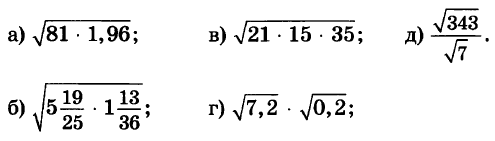 2. Вынесите множитель из-под знака корня: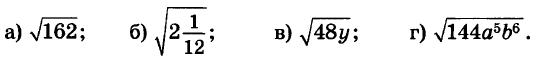 3. Внесите множитель под знак корня: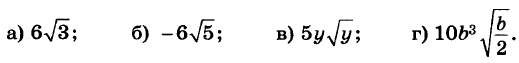 № 539(1,3,5) №551(1,2)